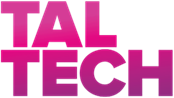 TÖÖKESKKONNA SISEKONTROLLI ARUANNE							Struktuuriüksus: Struktuuriüksuse juht:Töökeskkonnavolinik: Kuupäev:Sisekontrolli läbiviijate allkirjad Struktuuriüksuse juht: Töökeskkonnavolinik: Sisekontrollis osalenud töötajad:Kinnitan:Kinnitan:Kinnitan:Kinnitan:Kinnitan:töökeskkonna peaspetsialisttöökeskkonna peaspetsialisttöökeskkonna peaspetsialisttöökeskkonna peaspetsialisttöökeskkonna peaspetsialistInfoks aruande täitmisel:Kui struktuuriüksuses puuduvad isikukaitsevahendite kasutamist eeldavad tööd ja ei kasutata ohtlike kemikaale, siis jätke nende teemade kohta esitatud küsimused vastamata. Palume esitada aruanne personaliosakonda töökeskkonna peaspetsialistile (esitusvorm võib olla nii elektroonne kui paberil).RISKIANALÜÜSRISKIANALÜÜSJAHEIMÄRKUSEDKas on olemas töökeskkonna riskianalüüs?Kas on olemas töökeskkonna riskianalüüs?Kas riskianalüüs vastab tegelikule töökeskkonnale, on ajakohane?Kas riskianalüüs vastab tegelikule töökeskkonnale, on ajakohane?TÖÖTAJATE JUHENDAMINETÖÖTAJATE JUHENDAMINEJAHEIMÄRKUSEDTTO korraldamise eeskirja p.9.2 järgiKas on olemas ohutusjuhendid tehtavate tööde ja kasutatavate seadmete/masinate ja olulisemate töövahendite kohta?TTO korraldamise eeskirja p.9.2 järgiKas ohutusjuhendid on asjakohased ja kohandatud konkreetsele töökohale, seadmele ja vajalikele töövõtetele?TTO korraldamise eeskirja p.9.2 järgiKas töövahendite ohutusjuhendite koostamisel on lähtutud valmistaja antud kasutusjuhendist?TTO korraldamise eeskirja p.9.2 järgiKas juhendamine registreeritakse?TTO korraldamise eeskirja p.9.2 järgiKus juhendamine registreeritakse?TTO korraldamise eeskirja p.9.2 järgiMillistele töötajatele korraldatakse väljaõpe?TTO korraldamise eeskirja p.9.2 järgiKas väljaõpe registreeritakse?TTO korraldamise eeskirja p.9.2 järgiKus väljaõpe registreeritakse?Kas töötaja iseseisvale tööle lubamine registreeritakse?Kas töötaja iseseisvale tööle lubamine registreeritakse?ISIKUKAITSEVAHENDIDISIKUKAITSEVAHENDIDJAHEIMÄRKUSEDKas riskianalüüsist tuleb välja isikukaitsevahendite kasutamise vajadus ja vajalikud kaitseomadused?Kas riskianalüüsist tuleb välja isikukaitsevahendite kasutamise vajadus ja vajalikud kaitseomadused?Kas väljastatud isikukaitsevahendite kohta peetakse arvestust?Kas väljastatud isikukaitsevahendite kohta peetakse arvestust?Kas isikukaitsevahendite kohustusmärgid on paigaldatud?Kas isikukaitsevahendite kohustusmärgid on paigaldatud?Kes viib töötajatele läbi isikukaitsevahendite kasutamise väljaõpet?Kes viib töötajatele läbi isikukaitsevahendite kasutamise väljaõpet?Kes kontrollib isikukaitsevahendite kasutamist?Kes kontrollib isikukaitsevahendite kasutamist?Kas on olemas sobivad tingimused (ruum, kapp) isikukaitsevahendite hoidmiseks?Kas on olemas sobivad tingimused (ruum, kapp) isikukaitsevahendite hoidmiseks?OHTLIKUD KEMIKAALIDOHTLIKUD KEMIKAALIDJAHEIMÄRKUSEDKas on olemas teave/ülevaade selle kohta, milliseid kemikaale kasutatakse?Kas on olemas teave/ülevaade selle kohta, milliseid kemikaale kasutatakse?Kas ohtlike kemikaalide kohta on olemas eestikeelsed ohutuskaardid?Kas ohtlike kemikaalide kohta on olemas eestikeelsed ohutuskaardid?Kus kemikaalide ohutuskaarte hoitakse?Kus kemikaalide ohutuskaarte hoitakse?Kuidas tutvustatakse töötajatele kemikaalide ohutuskaarte, kes tutvustab?Kuidas tutvustatakse töötajatele kemikaalide ohutuskaarte, kes tutvustab?Kas isikukaitsevahendid on valitud vastavalt ohutuskaardi B jaos toodud infost?Kas isikukaitsevahendid on valitud vastavalt ohutuskaardi B jaos toodud infost?Kas on olemas silmaloputusvahendid (silmaduššid, silmaloputuspudelid)?Kas on olemas silmaloputusvahendid (silmaduššid, silmaloputuspudelid)?Kas kemikaalide pakendid on asjakohaselt märgistatud (puuduvad identifitseerimata, vale märgistusega taaras, ohupiktogrammideta jne kemikaalid)?Kas kemikaalide pakendid on asjakohaselt märgistatud (puuduvad identifitseerimata, vale märgistusega taaras, ohupiktogrammideta jne kemikaalid)?TERVISEKONTROLLTERVISEKONTROLLJAHEIMÄRKUSEDKas olete rahul tervisekontrolli korraldusega personaliosakonna poolt?Kas olete rahul tervisekontrolli korraldusega personaliosakonna poolt?Kas on töötajaid, keda on vaja tervisekontrolli käigus vaktsineerida B-hepatiidi, puukentsefaliidi vastu?Kas on töötajaid, keda on vaja tervisekontrolli käigus vaktsineerida B-hepatiidi, puukentsefaliidi vastu?ESMAABI KORRALDUSESMAABI KORRALDUSJAHEIMÄRKUSEDKas esmaabiandjaid on piisavalt?Kas esmaabiandjaid on piisavalt?Kas esmaabiandjate nimed on pandud nähtavale kohale ja töötajatele teatavaks tehtud?Kas esmaabiandjate nimed on pandud nähtavale kohale ja töötajatele teatavaks tehtud?Kas esmaabivahendid on olemas?Kas esmaabivahendid on olemas?Kas esmaabivahendid on kättesaadavates kohtades ja märgistatud?Kas esmaabivahendid on kättesaadavates kohtades ja märgistatud?Kas esmaabivahendid on nõuetekohaselt komplekteeritud ning kontrollitud?Kas esmaabivahendid on nõuetekohaselt komplekteeritud ning kontrollitud?OLMERUUMIDE OLUKORDOLMERUUMIDE OLUKORDMÄRKUSEDMÄRKUSEDMÄRKUSEDHinnang olmeruumidele (riietus-, pesemis-, tualett-, puhke- ja einestamisruumid)Hinnang olmeruumidele (riietus-, pesemis-, tualett-, puhke- ja einestamisruumid)ÕNNETUSJUHTUMID- JA OHUOLUKORRAD ÕNNETUSJUHTUMID- JA OHUOLUKORRAD JAHEIMÄRKUSEDKas hiljuti (viimase 2 aasta jooksul) on olnud ohuolukordi, mis oleks võinud viia tööõnnetuseni?Kas hiljuti (viimase 2 aasta jooksul) on olnud ohuolukordi, mis oleks võinud viia tööõnnetuseni?Kui jah, siis ohuolukordade lühikirjeldused (toimumise kohad, põhjused, asjaolud jne)Kui jah, siis ohuolukordade lühikirjeldused (toimumise kohad, põhjused, asjaolud jne)Kas sarnaste olukordade kordumine on jätkuvalt võimalik?Kas sarnaste olukordade kordumine on jätkuvalt võimalik?MUUD TÖÖKESKKONNA- JA TÖÖTERVISHOIUALASED TÄHELEPANEKUDTÖÖKESKKONNA- JA TÖÖTERVISHOIUALASED ETTEPANEKUD